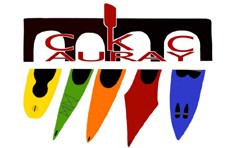 Le ParcoursCKC AURAYMaison de Quartier Quai Franklin 56400 AURAYwww.kayakauray.frCalendrierParticipationEquipement sécuritéContactsType de concurrentsParcoursDistanceTrajet- Compétiteur Kayak 1 Mer21 km21 kmLocmariaquer - Méaban - Saint Goustan- Compétiteur Kayak 2 Mer21 km21 kmLocmariaquer - Méaban - Saint Goustan- Pirogues V1, V6, OC1 …..21 km21 kmLocmariaquer - Méaban - Saint Goustan- Compétiteur Kayak Descente14 km14 kmLocmariaquer - Saint Goustan- Compétiteur Canoë Descente14 km14 kmLocmariaquer - Saint Goustan- Compétiteur Minime du Morbihan14 km14 kmLocmariaquer - Saint Goustan- Compétiteur Stand Up PaddleSUP14 KMLocmariaquer - St Goustan- Randonneur KayakRandonnée14 kmLocmariaquer - Saint Goustan- Randonneur CanoëRandonnée14 kmLocmariaquer - Saint Goustan- Non licencié à la FFCKRandonnée14 kmLocmariaquer - Saint GoustanInscriptions téléchargeables www.kayakauray.frAvant le 18 septembre 2022Au club d’Auray accompagné d’un chèque correspondant au nombre de participants Confirmations et DossardsLe 25 septembre 2022 entre 10h et12hLocal Tennis STADE de LOCMARIAQUERDépart Le 25  septembre 2022 13h30-14h00Marée de 87   BM       11h40   Port Navalo                             PM       17h52  Saint GoustanInscription intervenant avant le 18 septembre 2022Inscription intervenant après le 18 septembre 2022Prix licencié11 €14 €Prix Non licencié16 €19 €Prix V6 club (licenciés)30 €34 €Kit location Kayak 1 participation et assurance comprise40 €44€Kit location Kayak 2 participation et assurance comprise45 €49 €Caution de location d’embarcation200 €Caution Dossard par bateau10 €Kayak merCaissons étanchesCanoë & Kayak descenteRéserves de flottabilitéChaque Kayakiste et céisteGilet de flottabilitéStand Up Paddle1 leash- Gilet de flottabilitéRenseignements & inscriptions06 76 96 82 32e-mailckcauray.merathon@gmail.comCourrierCKC Auray 26 quai Benjamin Franklin 56400 AURAY